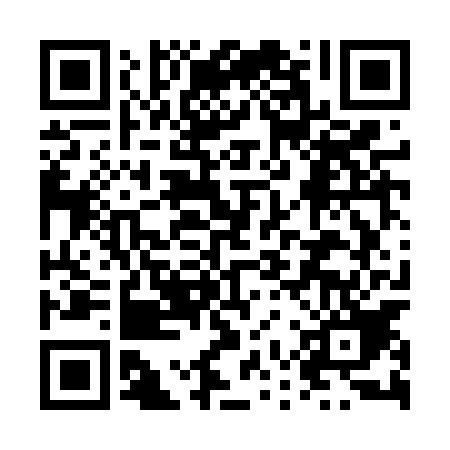 Ramadan times for Krogulna, PolandMon 11 Mar 2024 - Wed 10 Apr 2024High Latitude Method: Angle Based RulePrayer Calculation Method: Muslim World LeagueAsar Calculation Method: HanafiPrayer times provided by https://www.salahtimes.comDateDayFajrSuhurSunriseDhuhrAsrIftarMaghribIsha11Mon4:214:216:1111:593:535:485:487:3112Tue4:184:186:0911:583:545:495:497:3313Wed4:164:166:0611:583:555:515:517:3514Thu4:144:146:0411:583:575:535:537:3715Fri4:114:116:0211:583:585:545:547:3916Sat4:094:096:0011:574:005:565:567:4017Sun4:064:065:5811:574:015:585:587:4218Mon4:044:045:5511:574:025:595:597:4419Tue4:014:015:5311:564:046:016:017:4620Wed3:593:595:5111:564:056:026:027:4821Thu3:563:565:4911:564:066:046:047:5022Fri3:543:545:4611:564:076:066:067:5223Sat3:513:515:4411:554:096:076:077:5424Sun3:483:485:4211:554:106:096:097:5625Mon3:463:465:4011:554:116:116:117:5826Tue3:433:435:3711:544:136:126:128:0027Wed3:413:415:3511:544:146:146:148:0228Thu3:383:385:3311:544:156:166:168:0429Fri3:353:355:3111:534:166:176:178:0630Sat3:333:335:2811:534:176:196:198:0831Sun4:304:306:2612:535:197:217:219:101Mon4:274:276:2412:535:207:227:229:122Tue4:244:246:2212:525:217:247:249:143Wed4:224:226:1912:525:227:257:259:164Thu4:194:196:1712:525:237:277:279:185Fri4:164:166:1512:515:257:297:299:216Sat4:134:136:1312:515:267:307:309:237Sun4:104:106:1112:515:277:327:329:258Mon4:074:076:0812:515:287:347:349:279Tue4:054:056:0612:505:297:357:359:2910Wed4:024:026:0412:505:307:377:379:32